                        بسمه تعالی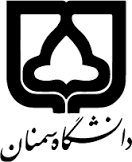 ریاست محترم دانشگاه سمنانجناب آقای دکتر مسعود نصیری زرندیبا سلام و احترام اینجانب ......................................... عضو هیأت علمی دانشکده .......................... گروه آموزشی ........................... با مشخصات زیر متقاضی تبدیل وضعیت از ..................................... به ........................................... می باشم خواهشمند است دستور فرمایید اقدامات لازم انجام گیرد.										نام و نام خانوادگی :										          امضاءنام پدر : نام پدر : شماره شناسنامه:شماره شناسنامه:تاریخ تولد:تاریخ تولد:محل صدور:محل صدور:کد ملی :کد ملی :تاریخ درخواست:تاریخ درخواست:رشته:گرایش:گرایش:آخرین مدرک:نام رئیس دانشکده:نام رئیس دانشکده:نام مدیر گروه آموزشی:نام مدیر گروه آموزشی:مرتبه علمی:مرتبه علمی:چنانچه برای ارتقا اقدام کردهاید:در کمیسیون تخصصی تأیید شده است؟در هیأت ممیزه تأیید شده است؟(در صورت نیاز به انتظار، پس از دریافت جواب دو مورد فوق اقدام به ارسال درخواست کنید)چنانچه برای ارتقا اقدام کردهاید:در کمیسیون تخصصی تأیید شده است؟در هیأت ممیزه تأیید شده است؟(در صورت نیاز به انتظار، پس از دریافت جواب دو مورد فوق اقدام به ارسال درخواست کنید)تاریخ استخدام پیمانی:تاریخ استخدام پیمانی:تاریخ استخدام رسمی آزمایشی:تاریخ استخدام رسمی آزمایشی:تعداد مجوز تمدیدهای پس از 5 سال دوره آغازین پیمانی:تعداد مجوز تمدیدهای پس از 5 سال دوره آغازین پیمانی:تعداد مجوز تمدیدهای پس از 5 سال دوره آغازین پیمانی:تعداد مجوز تمدیدهای پس از 5 سال دوره آغازین پیمانی:تعداد مجوز تمدیدهای پس از 5 سال از شروع رسمی آزمایشی:تعداد مجوز تمدیدهای پس از 5 سال از شروع رسمی آزمایشی:تعداد مجوز تمدیدهای پس از 5 سال از شروع رسمی آزمایشی:تعداد مجوز تمدیدهای پس از 5 سال از شروع رسمی آزمایشی:شماره تماس :شماره تماس :ایمیل:ایمیل:توضیحات:توضیحات:توضیحات:توضیحات: